УВАЖАЕМЫЕ ПОСЕТИТЕЛИ!Просим вас принять участие вОПРОСЕо качестве условий оказания услуг Муниципальное казенное учреждение «Подгоренский культурно-досуговый центр»Пройти опрос вы можете:1) В нашей организации2) На нашем сайте: http://admpodgornoe.ru,Ссылка на анкету для прохождения опроса: https://forms.gle/L6H3w4F3pH3tTnvq8 3) Отсканировав вашим мобильным устройством QR-код 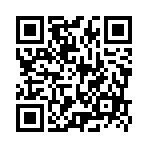 Для считывания QR-кода необходимо мобильное устройство (смартфон или планшет) под управлением Android, iOS или Windows Phone, оснащенное камерой.  Для считывания мы рекомендуем использовать приложение  “Яндекс”, которое можно скачать для любого из устройств. В меню приложения есть пункт «Сканер QR-кода», который активирует возможность сканировать код. После сканирования вам нужно будет перейти по ссылке и заполнить анкету. ДЛЯ ЗАПОЛНЕНИЯ АНКЕТЫ ВАШЕ УСТРОЙСТВО ОБЯЗАТЕЛЬНО ДОЛЖНО БЫТЬ ПОДКЛЮЧЕНО К СЕТИ ИНТЕРНЕТ